ب ) مع خالد  12 ورقة نقدية من فئات : الريال ،خمسة ريالات ،عشرة ريالات ، ومجموع قيمتها 56 ريالاً .                    فما عدد كل فئة منها ؟ أ )  	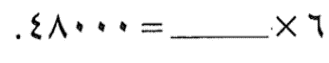 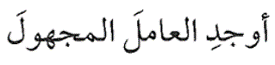 ـــــــــــــــــــــــــــــــــــــــــــــــــــــــــــــــــــــــــــــــــــــــــــــــــــــــــــــــــــــــــــــــــــــــــــــــــــــــــــــــــــــــــــــــــــــــــــــــــــــــــــــــــــــــــقدر  ناتج الضرب مستعملة التقريب :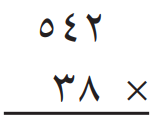 ـــــــــــــــــــــــــــــــــــــــــــــــــــــــــــــــــــــــــــــــــــــــــــــــــــــــــــــــــــــــــــــــــــــــــــــــــــــــــــــــــــــــــــــــــــــــــــــــــــــــــــــــــــــــــ ج )   أوجد ناتج وباقي القسمة في كل مما يلي:                  148       14                                         372        6ـــــــــــــــــــــــــــــــــــــــــــــــــــــــــــــــــــــــــــــــــــــــــــــــــــــــــــــــــــــــــــــــــــــــــــــــــــــــــــــــــــد)   أوجد  ناتج الضرب  في كل مما يلي  :                             5 4 9                                        7 3 2                         6                                               5 2                                                                                                                                      أنتهت الأسئلة                                                                                                    تمنياتي بالتوفيقفي الفقرات من 1 – 20  ، اختاري الإجابة الصحيحة لكل مما يلي بتظليل الحرف الدال  عليها :    في الفقرات من 1 – 20  ، اختاري الإجابة الصحيحة لكل مما يلي بتظليل الحرف الدال  عليها :    في الفقرات من 1 – 20  ، اختاري الإجابة الصحيحة لكل مما يلي بتظليل الحرف الدال  عليها :    في الفقرات من 1 – 20  ، اختاري الإجابة الصحيحة لكل مما يلي بتظليل الحرف الدال  عليها :    في الفقرات من 1 – 20  ، اختاري الإجابة الصحيحة لكل مما يلي بتظليل الحرف الدال  عليها :    في الفقرات من 1 – 20  ، اختاري الإجابة الصحيحة لكل مما يلي بتظليل الحرف الدال  عليها :    في الفقرات من 1 – 20  ، اختاري الإجابة الصحيحة لكل مما يلي بتظليل الحرف الدال  عليها :    في الفقرات من 1 – 20  ، اختاري الإجابة الصحيحة لكل مما يلي بتظليل الحرف الدال  عليها :    في الفقرات من 1 – 20  ، اختاري الإجابة الصحيحة لكل مما يلي بتظليل الحرف الدال  عليها :    في الفقرات من 1 – 20  ، اختاري الإجابة الصحيحة لكل مما يلي بتظليل الحرف الدال  عليها :    في الفقرات من 1 – 20  ، اختاري الإجابة الصحيحة لكل مما يلي بتظليل الحرف الدال  عليها :    في الفقرات من 1 – 20  ، اختاري الإجابة الصحيحة لكل مما يلي بتظليل الحرف الدال  عليها :    في الفقرات من 1 – 20  ، اختاري الإجابة الصحيحة لكل مما يلي بتظليل الحرف الدال  عليها :       القيمة المنزلية للرقم الذي تحته خط ١٥٦٨٠٥٢٣ هي   القيمة المنزلية للرقم الذي تحته خط ١٥٦٨٠٥٢٣ هي   القيمة المنزلية للرقم الذي تحته خط ١٥٦٨٠٥٢٣ هي   القيمة المنزلية للرقم الذي تحته خط ١٥٦٨٠٥٢٣ هي   القيمة المنزلية للرقم الذي تحته خط ١٥٦٨٠٥٢٣ هي   القيمة المنزلية للرقم الذي تحته خط ١٥٦٨٠٥٢٣ هي   القيمة المنزلية للرقم الذي تحته خط ١٥٦٨٠٥٢٣ هي   القيمة المنزلية للرقم الذي تحته خط ١٥٦٨٠٥٢٣ هي   القيمة المنزلية للرقم الذي تحته خط ١٥٦٨٠٥٢٣ هي   القيمة المنزلية للرقم الذي تحته خط ١٥٦٨٠٥٢٣ هي   القيمة المنزلية للرقم الذي تحته خط ١٥٦٨٠٥٢٣ هي   القيمة المنزلية للرقم الذي تحته خط ١٥٦٨٠٥٢٣ هيأ      8٠٠٠٠٠      8٠٠٠٠٠بب  8٠٠٠٠٠٠  8٠٠٠٠٠٠جـ8٠٠٠8٠٠٠د8٠٠٠٠القيمة المنزلية للرقم الذي تحته خط   ٦٫5٤1  هي :القيمة المنزلية للرقم الذي تحته خط   ٦٫5٤1  هي :القيمة المنزلية للرقم الذي تحته خط   ٦٫5٤1  هي :القيمة المنزلية للرقم الذي تحته خط   ٦٫5٤1  هي :القيمة المنزلية للرقم الذي تحته خط   ٦٫5٤1  هي :القيمة المنزلية للرقم الذي تحته خط   ٦٫5٤1  هي :القيمة المنزلية للرقم الذي تحته خط   ٦٫5٤1  هي :القيمة المنزلية للرقم الذي تحته خط   ٦٫5٤1  هي :القيمة المنزلية للرقم الذي تحته خط   ٦٫5٤1  هي :القيمة المنزلية للرقم الذي تحته خط   ٦٫5٤1  هي :القيمة المنزلية للرقم الذي تحته خط   ٦٫5٤1  هي :القيمة المنزلية للرقم الذي تحته خط   ٦٫5٤1  هي :أ٠٫٠4٠٫٠4بب٠٫4٠٫4جـ٠٫٠٠4٠٫٠٠4د4التقدير الأفضل لناتج : 49,7 + 30,1  = التقدير الأفضل لناتج : 49,7 + 30,1  = التقدير الأفضل لناتج : 49,7 + 30,1  = التقدير الأفضل لناتج : 49,7 + 30,1  = التقدير الأفضل لناتج : 49,7 + 30,1  = التقدير الأفضل لناتج : 49,7 + 30,1  = التقدير الأفضل لناتج : 49,7 + 30,1  = التقدير الأفضل لناتج : 49,7 + 30,1  = التقدير الأفضل لناتج : 49,7 + 30,1  = التقدير الأفضل لناتج : 49,7 + 30,1  = التقدير الأفضل لناتج : 49,7 + 30,1  = التقدير الأفضل لناتج : 49,7 + 30,1  = أ8080بب6060جـ7070د50خاصية الجمع المستعملة في   ٧ + ١,1 =   ١,1 + ٧    تسمى خاصية الجمع المستعملة في   ٧ + ١,1 =   ١,1 + ٧    تسمى خاصية الجمع المستعملة في   ٧ + ١,1 =   ١,1 + ٧    تسمى خاصية الجمع المستعملة في   ٧ + ١,1 =   ١,1 + ٧    تسمى خاصية الجمع المستعملة في   ٧ + ١,1 =   ١,1 + ٧    تسمى خاصية الجمع المستعملة في   ٧ + ١,1 =   ١,1 + ٧    تسمى خاصية الجمع المستعملة في   ٧ + ١,1 =   ١,1 + ٧    تسمى خاصية الجمع المستعملة في   ٧ + ١,1 =   ١,1 + ٧    تسمى خاصية الجمع المستعملة في   ٧ + ١,1 =   ١,1 + ٧    تسمى خاصية الجمع المستعملة في   ٧ + ١,1 =   ١,1 + ٧    تسمى خاصية الجمع المستعملة في   ٧ + ١,1 =   ١,1 + ٧    تسمى خاصية الجمع المستعملة في   ٧ + ١,1 =   ١,1 + ٧    تسمى أالتجميعالتجميعببالعنصر المحايد العنصر المحايد جالابدال الابدال دالتوزيع تقدير ناتج طرح الكسرين العشريين   ٦8٬٩1 - ٥٣٬٨3  بالتقريب لأقرب جزء من عشرة :تقدير ناتج طرح الكسرين العشريين   ٦8٬٩1 - ٥٣٬٨3  بالتقريب لأقرب جزء من عشرة :تقدير ناتج طرح الكسرين العشريين   ٦8٬٩1 - ٥٣٬٨3  بالتقريب لأقرب جزء من عشرة :تقدير ناتج طرح الكسرين العشريين   ٦8٬٩1 - ٥٣٬٨3  بالتقريب لأقرب جزء من عشرة :تقدير ناتج طرح الكسرين العشريين   ٦8٬٩1 - ٥٣٬٨3  بالتقريب لأقرب جزء من عشرة :تقدير ناتج طرح الكسرين العشريين   ٦8٬٩1 - ٥٣٬٨3  بالتقريب لأقرب جزء من عشرة :تقدير ناتج طرح الكسرين العشريين   ٦8٬٩1 - ٥٣٬٨3  بالتقريب لأقرب جزء من عشرة :تقدير ناتج طرح الكسرين العشريين   ٦8٬٩1 - ٥٣٬٨3  بالتقريب لأقرب جزء من عشرة :تقدير ناتج طرح الكسرين العشريين   ٦8٬٩1 - ٥٣٬٨3  بالتقريب لأقرب جزء من عشرة :تقدير ناتج طرح الكسرين العشريين   ٦8٬٩1 - ٥٣٬٨3  بالتقريب لأقرب جزء من عشرة :تقدير ناتج طرح الكسرين العشريين   ٦8٬٩1 - ٥٣٬٨3  بالتقريب لأقرب جزء من عشرة :تقدير ناتج طرح الكسرين العشريين   ٦8٬٩1 - ٥٣٬٨3  بالتقريب لأقرب جزء من عشرة :أ١٠٬٩١٠٬٩بب١1٬4١1٬4جـ١5٬1١5٬1د٢,٣ناتج قسمة  : 25٠ ÷  5  ذهنيا هو: ناتج قسمة  : 25٠ ÷  5  ذهنيا هو: ناتج قسمة  : 25٠ ÷  5  ذهنيا هو: ناتج قسمة  : 25٠ ÷  5  ذهنيا هو: ناتج قسمة  : 25٠ ÷  5  ذهنيا هو: ناتج قسمة  : 25٠ ÷  5  ذهنيا هو: ناتج قسمة  : 25٠ ÷  5  ذهنيا هو: ناتج قسمة  : 25٠ ÷  5  ذهنيا هو: ناتج قسمة  : 25٠ ÷  5  ذهنيا هو: ناتج قسمة  : 25٠ ÷  5  ذهنيا هو: ناتج قسمة  : 25٠ ÷  5  ذهنيا هو: ناتج قسمة  : 25٠ ÷  5  ذهنيا هو: أ٢٠٢٠بب٣٠٣٠ج٣٣د٥٠اجمع ذهنياً ٩ + 45+ ١ =   اجمع ذهنياً ٩ + 45+ ١ =   اجمع ذهنياً ٩ + 45+ ١ =   اجمع ذهنياً ٩ + 45+ ١ =   اجمع ذهنياً ٩ + 45+ ١ =   اجمع ذهنياً ٩ + 45+ ١ =   اجمع ذهنياً ٩ + 45+ ١ =   اجمع ذهنياً ٩ + 45+ ١ =   اجمع ذهنياً ٩ + 45+ ١ =   اجمع ذهنياً ٩ + 45+ ١ =   اجمع ذهنياً ٩ + 45+ ١ =   اجمع ذهنياً ٩ + 45+ ١ =   أ         ٥5         ٥5بب        35        35جـ      65      65د        ٥٠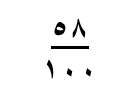 يكتب الكسر                       على صورة كسر عشرييكتب الكسر                       على صورة كسر عشرييكتب الكسر                       على صورة كسر عشرييكتب الكسر                       على صورة كسر عشرييكتب الكسر                       على صورة كسر عشرييكتب الكسر                       على صورة كسر عشرييكتب الكسر                       على صورة كسر عشرييكتب الكسر                       على صورة كسر عشرييكتب الكسر                       على صورة كسر عشرييكتب الكسر                       على صورة كسر عشرييكتب الكسر                       على صورة كسر عشرييكتب الكسر                       على صورة كسر عشريأ٥٫٨٥٫٨بب٠٫٠٥٨٠٫٠٥٨ج٠٫٥٨٠٫٥٨د٨٫٥الصيغة التحليلية للعدد 84,1الصيغة التحليلية للعدد 84,1الصيغة التحليلية للعدد 84,1الصيغة التحليلية للعدد 84,1الصيغة التحليلية للعدد 84,1الصيغة التحليلية للعدد 84,1الصيغة التحليلية للعدد 84,1الصيغة التحليلية للعدد 84,1الصيغة التحليلية للعدد 84,1الصيغة التحليلية للعدد 84,1الصيغة التحليلية للعدد 84,1الصيغة التحليلية للعدد 84,1أ,4 + 80+ 1,4 + 80+ 1بب1+0,8 +401+0,8 +40جـ0,1+ 4+ 800,1+ 4+ 80د0,8 +10+ 4ناتج العملية   6 × ( ١٠ + 5 ) في العبارة العددية  ناتج العملية   6 × ( ١٠ + 5 ) في العبارة العددية  ناتج العملية   6 × ( ١٠ + 5 ) في العبارة العددية  ناتج العملية   6 × ( ١٠ + 5 ) في العبارة العددية  ناتج العملية   6 × ( ١٠ + 5 ) في العبارة العددية  ناتج العملية   6 × ( ١٠ + 5 ) في العبارة العددية  ناتج العملية   6 × ( ١٠ + 5 ) في العبارة العددية  ناتج العملية   6 × ( ١٠ + 5 ) في العبارة العددية  ناتج العملية   6 × ( ١٠ + 5 ) في العبارة العددية  ناتج العملية   6 × ( ١٠ + 5 ) في العبارة العددية  ناتج العملية   6 × ( ١٠ + 5 ) في العبارة العددية  ناتج العملية   6 × ( ١٠ + 5 ) في العبارة العددية  أ٩٠٩٠بب١٨١٨ج٥٠٥٠د٩٥منزلة الرقم    7 في العدد ٢٬07 تسمىمنزلة الرقم    7 في العدد ٢٬07 تسمىمنزلة الرقم    7 في العدد ٢٬07 تسمىمنزلة الرقم    7 في العدد ٢٬07 تسمىمنزلة الرقم    7 في العدد ٢٬07 تسمىمنزلة الرقم    7 في العدد ٢٬07 تسمىمنزلة الرقم    7 في العدد ٢٬07 تسمىمنزلة الرقم    7 في العدد ٢٬07 تسمىمنزلة الرقم    7 في العدد ٢٬07 تسمىمنزلة الرقم    7 في العدد ٢٬07 تسمىمنزلة الرقم    7 في العدد ٢٬07 تسمىمنزلة الرقم    7 في العدد ٢٬07 تسمىأجزء من عشرةجزء من عشرةببجزء من مئة جزء من مئة ججزء من ألف جزء من ألف دآحاد12.تقدير ناتج طرح : 743 – 415 إلى أقرب مئةتقدير ناتج طرح : 743 – 415 إلى أقرب مئةتقدير ناتج طرح : 743 – 415 إلى أقرب مئةتقدير ناتج طرح : 743 – 415 إلى أقرب مئةتقدير ناتج طرح : 743 – 415 إلى أقرب مئةتقدير ناتج طرح : 743 – 415 إلى أقرب مئةتقدير ناتج طرح : 743 – 415 إلى أقرب مئةتقدير ناتج طرح : 743 – 415 إلى أقرب مئةتقدير ناتج طرح : 743 – 415 إلى أقرب مئةتقدير ناتج طرح : 743 – 415 إلى أقرب مئةتقدير ناتج طرح : 743 – 415 إلى أقرب مئةتقدير ناتج طرح : 743 – 415 إلى أقرب مئة12.أ200بب300300جـجـ500دد10013.العدد المتبقي بعد إيجاد ناتج القسمة يسمىالعدد المتبقي بعد إيجاد ناتج القسمة يسمىالعدد المتبقي بعد إيجاد ناتج القسمة يسمىالعدد المتبقي بعد إيجاد ناتج القسمة يسمىالعدد المتبقي بعد إيجاد ناتج القسمة يسمىالعدد المتبقي بعد إيجاد ناتج القسمة يسمىالعدد المتبقي بعد إيجاد ناتج القسمة يسمىالعدد المتبقي بعد إيجاد ناتج القسمة يسمىالعدد المتبقي بعد إيجاد ناتج القسمة يسمىالعدد المتبقي بعد إيجاد ناتج القسمة يسمىالعدد المتبقي بعد إيجاد ناتج القسمة يسمىالعدد المتبقي بعد إيجاد ناتج القسمة يسمى13.أالمقسوم ببالمقسوم عليهالمقسوم عليهجـجـناتج القسمهددباقي القسمة 14.عند محمد  ٦٫٤ م  قماش إذا إستعملت ٢٬٨ م لخياطة ثوبه ، فكم يبقى من القماش ؟عند محمد  ٦٫٤ م  قماش إذا إستعملت ٢٬٨ م لخياطة ثوبه ، فكم يبقى من القماش ؟عند محمد  ٦٫٤ م  قماش إذا إستعملت ٢٬٨ م لخياطة ثوبه ، فكم يبقى من القماش ؟عند محمد  ٦٫٤ م  قماش إذا إستعملت ٢٬٨ م لخياطة ثوبه ، فكم يبقى من القماش ؟عند محمد  ٦٫٤ م  قماش إذا إستعملت ٢٬٨ م لخياطة ثوبه ، فكم يبقى من القماش ؟عند محمد  ٦٫٤ م  قماش إذا إستعملت ٢٬٨ م لخياطة ثوبه ، فكم يبقى من القماش ؟عند محمد  ٦٫٤ م  قماش إذا إستعملت ٢٬٨ م لخياطة ثوبه ، فكم يبقى من القماش ؟عند محمد  ٦٫٤ م  قماش إذا إستعملت ٢٬٨ م لخياطة ثوبه ، فكم يبقى من القماش ؟عند محمد  ٦٫٤ م  قماش إذا إستعملت ٢٬٨ م لخياطة ثوبه ، فكم يبقى من القماش ؟عند محمد  ٦٫٤ م  قماش إذا إستعملت ٢٬٨ م لخياطة ثوبه ، فكم يبقى من القماش ؟عند محمد  ٦٫٤ م  قماش إذا إستعملت ٢٬٨ م لخياطة ثوبه ، فكم يبقى من القماش ؟عند محمد  ٦٫٤ م  قماش إذا إستعملت ٢٬٨ م لخياطة ثوبه ، فكم يبقى من القماش ؟14.أ         ٣٫٤ م بب        ٤٬٥ م         ٤٬٥ م جـجـ      ٣٫٦ م دد        ٤ م 15.العنصر المحايد في عملية الضرب هو :العنصر المحايد في عملية الضرب هو :العنصر المحايد في عملية الضرب هو :العنصر المحايد في عملية الضرب هو :العنصر المحايد في عملية الضرب هو :العنصر المحايد في عملية الضرب هو :العنصر المحايد في عملية الضرب هو :العنصر المحايد في عملية الضرب هو :العنصر المحايد في عملية الضرب هو :العنصر المحايد في عملية الضرب هو :العنصر المحايد في عملية الضرب هو :العنصر المحايد في عملية الضرب هو :15.أالصفربب11جـجـ2دد516.قُسمت كيكة  على 6 أطفال مانصيب كل واحد منهم ؟قُسمت كيكة  على 6 أطفال مانصيب كل واحد منهم ؟قُسمت كيكة  على 6 أطفال مانصيب كل واحد منهم ؟قُسمت كيكة  على 6 أطفال مانصيب كل واحد منهم ؟قُسمت كيكة  على 6 أطفال مانصيب كل واحد منهم ؟قُسمت كيكة  على 6 أطفال مانصيب كل واحد منهم ؟قُسمت كيكة  على 6 أطفال مانصيب كل واحد منهم ؟قُسمت كيكة  على 6 أطفال مانصيب كل واحد منهم ؟قُسمت كيكة  على 6 أطفال مانصيب كل واحد منهم ؟قُسمت كيكة  على 6 أطفال مانصيب كل واحد منهم ؟قُسمت كيكة  على 6 أطفال مانصيب كل واحد منهم ؟قُسمت كيكة  على 6 أطفال مانصيب كل واحد منهم ؟16.أ1ببجـجـددأفهمأخططأحل أتحققأ  )  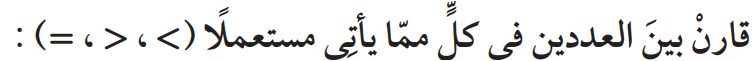 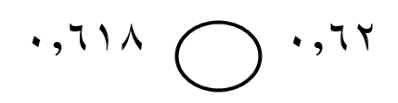 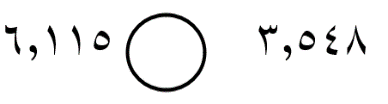 ـــــــــــــــــــــــــــــــــــــــــــــــــــــــــــــــــــــــــــــــــــــــــــــــــــــــــــــــــــــــــــــــــــــــــــــــــــــــــــب)   أوجدي ناتج الجمع والطرح  في كل مما يلي :            7٫25                                                    26٫9                                                                    + ٠٫٠٣                                             — ١6٫38                                             ـــــــــــــــــــــــــــــــــــــــــــــــــــــــــــــــــــــــــــــــــــــــــــــــــــــــــــــــــــــــــــــــــــــــــــــــــــــــــــج)- أوجد  القيمة التي تجعل الجملة صحيحة :  1,1 + ( 3,9 + 12 ) = ( 3,9 + 1,1 ) +               اسم الخاصية :...............د)    رتب  الكسور العشرية التالية من الأصغر إلى الأكبر :   4٫5٥    ،    ٨٫6   ،    3٫٠4   ،    6٫40          ……..… ،   ……..…   ، ……..…   ، …..……و) 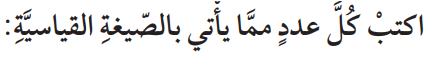 27 مليوناً و465 ألاف و800                           ــــــــــــــــــــــــــــــــــــــــــــــــــــــــــــــــــــــــــــــــــــــــــــــــــــــــــــــــــــخمسة وعشرون وثلاثة أعشار           ــــــــــــــــــــــــــــــــــــــــــــــــــــــــــــــــــــــــــــــــــــــــــــــــــــــــــــــــــــــــــــــــــــــــ